Тема. Простые числа. Таблица простых чиселПроблемная ситуация. Определение простых чисел так просто: «Простыми числами называются числа, имеющие два делителя – единицу и само себя». Найти очередное простое число легко. А легко ли найти простое число, например, в пределах миллиона. Проблема. Можно ли составить формулу, с помощью которой находить любое простое число?Решение проблемы. Чтобы составить любую формулу  надо найти закономерность, связывающую простые числа, а потом доказать ее. Для того, чтобы попробовать найти закономерность расположения простых чисел можно учащимся предложить составить таблицу простых чисел в пределах первой сотни, так как это делал древнегреческий математик  Эратосфен более 2000 лет назад.Проблема. Как Эратосфен составлял таблицу простых чисел?Решение проблемы. Принцип «отсеивания» сначала чисел, делящихся на 2, потом – на 3, затем – на 5.Прием, который использовал древнегреческий ученый получил название «решето Эратосфена». В те времена писали на восковых табличках и не вычеркивали, а "выкалывали" цифры, табличка после описанного процесса напоминала решето. Решение проблемы. Учащиеся приступают к поискам закономерностей. Возможно, что для этого им придется использовать таблицу простых чисел до 1000. 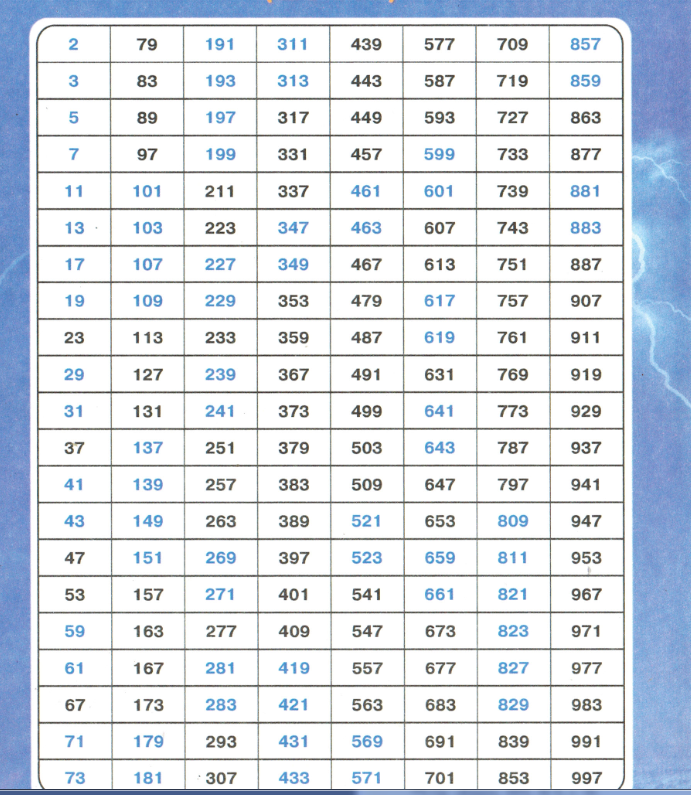 Учащиеся могут обнаружить следующее:- первая сотня заканчивается числом 97, первая тысяча заканчивается числом 997;- есть такие числа между которыми стоит только одно составное число( 3и 5, 5 и 7, 11 и 13 и т.д); по мере удаления от нуля таких чисел становится меньше; - расстояние между второй и третьей парой таких чисел равно 4, расстояние меду третьей и четвертой парой также равно 4, между четвертой и пятой – 10, далее расстояние между соседними парами больше 4;- сумма этих чисел, начиная с третьей пары делится на 3;- разница между соседними простыми числами, начиная с числа 3, равна 2, 4, 6, причем эта разность не подчиняется какой либо закономерности.Ответ на проблемный вопрос может быть таким: возможно, нельзя составить формулу, с помощью которой находить любое простое число?Историческая справка. Еще во времена Эратосфена пытались найти формулу, по которой можно будет записать любое  простое число. Но сколько ни бились математики, им так и не удалось найти желанную формулу. Было приложено немало усилий в решении этого вопроса. Это было очень важно, так как любое составное число можно представить в виде произведения простых, то есть, простые числа – это словно «кирпичики», из которых построены все составные. И очень важно проникнуть в  тайну их, узнать, сколько таких чисел, как распределены и т. д.Больших результатов в области изучения простых чисел достигли наши соотечественники. Великий русский ученый П. Л. Чебышев (1821 – 1894) доказал, например, что между любым целым числом N, на равным 1, и числом в два раза большим первого 2N, есть хотя бы одно простое число. На сегодняшний момент найдено и предложено множество изящных алгоритмов, закономерностей, но все они применимы лишь для конечного ряда простых чисел или простых чисел специального вида. Передним же краем науки в исследованиях простых чисел на бесконечности считается доказательство гипотезы Римана. Она входит в семерку неразрешенных проблем тысячелетия, за доказательство или опровержение которой предложена премия в 1.000.000 $.  Самое большое простое число, известное в 1952 г., содержало 157 цифр, а в 1985 г. 65.050. Группа американских математиков, используя мощную ЭВМ, превзошла рекорд 1985 г. и получила простое число, состоящее из 65.087 цифр.       Здесь можно познакомить учащихся с числами близнецами – такие числа учащиеся заметили в таблице. Два простых числа, которые отличаются на 2, как 3 и 5, 5  и  7, 11  и  13, 17  и  19, получили образное название близнецы (эти числа называют ещё парными простыми числами). Любопытно, что в натуральном ряду имеется даже тройня простых чисел – это числа 3,  5,  7. Возможная проблема. Где и для чего эти числа можно использовать на практике?      Наиболее распространенным примером использования простых чисел является применение их в криптографии для разработки методов шифровании данных.
Может быть, в будущем кто – то из Вас найдет формулу?